Tävlingar – Karlskoga LCK – 2017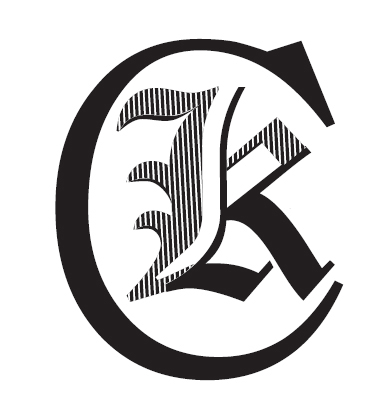 Summering: 72 starter av 10 löpare fördelat på 23 tävlingar enligt nedan…Tävling 	Löpare från Karlskoga LCKStartmilen Örebro 	Victor Drevenstam, Fredrik Skogman, Torbjörn Björn, Björn 	Robinson, Mikael Strussenfelt Örebro Halvmarathon 	Victor Drevenstam, Björn Robinson (10 km), Mikael 	Strussenfelt (10 km), Torbjörn Björn (Hm) (DNF) Kumla Stadslopp 	Victor Drevenstam, Fredrik Skogman, Torbjörn Björn,	Björn RobinsonKarlskoga Energi & Miljölopp 	Victor Drevenstam, Fredrik Skogman, Torbjörn Björn	Christer Tiger, Lennart Börjesson, Björn Robinson, 	Mikael StrussenfeltGöteborgsvarvet  	Victor Drevenstam, Torbjörn Björn, Henrik Svennberg*, 	Christer TigerKöpenhamn Marathon	Mikael StrussenfeltStockholm Marathon 	Fredrik Skogman, Christer Tiger, Henrik Svennberg*,	Lennart BörjessonDM 5000 m Karlstad 	Torbjörn BjörnKarlstad Stadslopp	Victor Drevenstam, Björn Robinson, Mikael Strussenfelt*Hyttloppet Granbergsdal	Victor Drevenstam, Fredrik Skogman, Torbjörn Björn, 	Björn Robinson, Mikael Strussenfelt, Maja och Stina 	Drevenstam (1,5 km)Riddarsprånget Hova	Torbjörn Björn, Björn RobinsonSemesterhalvmaran Torp	Torbjörn BjörnSörörundan Gullspång	Fredrik Skogman, Torbjörn Björn, Björn Robinson, Mikael	StrussenfeltSvartåloppet	Fredrik Skogman, Torbjörn Björn, Christer Tiger, Björn	Robinson, Mikael StrussenfeltNorasjön Runt	Fredrik Skogman, Björn RobinsonLidingöloppet	Fredrik Skogman, Christer Tiger, Björn Robinson, Mikael	StrussenfeltÅstadsloppet Örebro	Victor Drevenstam, Björn Robinson, Mikael StrussenfeltGöteborg Halvmarathon	Lennart BörjessonFrankfurt Marathon	Victor Drevenstam, Torbjörn BjörnKilsbergsleden Örebro	Björn Robinson, Mikael StrussenfeltSätila Trail	Lennart Börjesson*Lucialoppet Vretstorp	Torbjörn Björn, Björn Robinson, Mikael StrussenfeltSylvesterloppet Nora	Björn Robinson, Mikael Strussenfelt* Löpare som är medlem i klubben men klubbtillhörigheten är inte angiven i resultatlistan.Löpare	Antal tävlingarBjörn Robinson 	16 Mikael Strussenfeldt	13Torbjörn Björn	11 + 1 (DNF)Fredrik Skogman	10 Victor Drevenstam 	9 Christer Tiger	5 Lennart Börjesson	4 Henrik Svennberg	2 Stina Drevenstam	1Maja Drevenstam	1Pallplatser = 16 st (7segrar – 6 andraplatser – 3 tredjeplatser)SegrarTorbjörn Björn	Riddarsprånget – M40/10km	Sörörundan – M40/15km	Lucialoppet – M40/10kmFredrik Skogman 	Hyttloppet – M/8,5kmMikael Strussenfelt 	Sörörundan – M55/15km	Kilsbergsleden – M55/14,7km(t)	Lucialoppet – M55/10km2:a platserMikael Strussenfelt	Startmilen – M35/10kmFredrik Skogman	Energi & Miljöloppet - M35/5,78km(t)	Sörörundan – M/15km	Norasjön Runt – M35/hmBjörn Robinson	Norasjön Runt – M50/hm	Lucialoppet – M50/10km3:e platserFredrik Skogman 	Svartåloppet – M/14,45km(t)Torbjörn Björn	DM bana – M40/5000mBjörn Robinson	Kilsbergsleden – M50/14,7km(t)